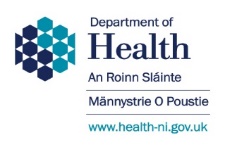 GMS Attract Recruit Retain Scheme – Application Form 2022/23Practices wishing to avail of any part of the GMS Attract Recruit Retain scheme need to complete this application form and return to your Practice Support Manager.Practice Name							Practice Number		Practice Address							Postcode		Practice Email Address						Telephone Number		Date of Application					Please complete the relevant sections below Part 1 – GOLDEN HELLOIn order to qualify for a Golden Hello – practices must complete the section below:1.Please provide details of difficulties encountered around recruitment and retention of GPs within the practicePractice List size:			Ratio of GPs : Patients:				Ratio of staff : Patients:				Turnover of staff										Other issues that are relevant to your practice 																																																							2. Outline how the practice has attempted to recruit GPs to their practice, number of attempts, how they have advertised including time frame and packages offered to potential candidates3. Identified issues/Difficulties to SPPG local Primary Care Office team, for example - referred to Crisis Response Team or identified issues to LMC			Part 2 – RELOCATION COSTScomplete the section below outlining details of expected costs:Part 3 – RECRUITMENT COSTSpractices must complete the section below outlining expected scope of advertising:Part 4 – MANAGMENT COSTSpractices must complete the section below outlining expected costs:Part 5 – REIMBURSEMENT OF COSTS APPLYING TO PERFORMERS LISTpractices must complete the section below outlining expected costs:Part 6 – FUNDING FOR INTERNATIONAL GPspractices must complete the section below outlining expected costs:Any other information you feel may be relevant to the application:Signed on behalf of the practice: ______________________			 (On behalf of the Contractor)Date:		Completed forms to be submitted to your Practice Support Manager 